Hans Becker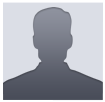 NetzwerkadministratorUniversitätsstraße 2, 86159 Augsburg0977 99 88 77- info@lebenslaufgestalten.de - www.lebenslaufgestalten.de